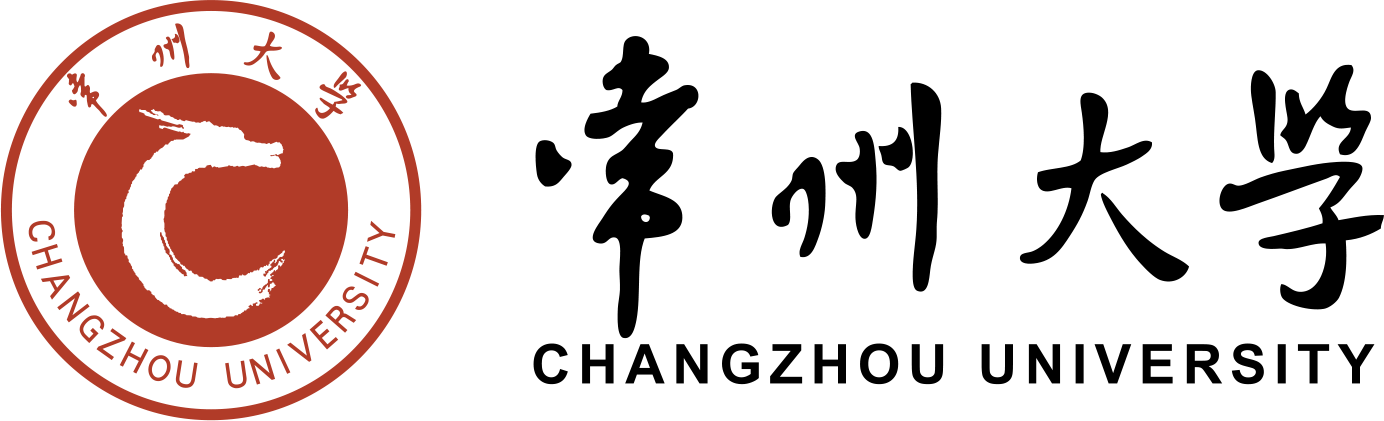 创新创业理论与实践(2)项目计划书项  目  名  称 ：                                管  理  教  师 ：                                指  导  教  师 ：                                团  队  成  员 ：                                所  在  学  院 ：                                填  报  日  期 ：                                目  录一、项目背景及现实意义二、项目依托单位介绍三、项目主要建设内容四、竞争分析组织概述六、项目核心团队成员介绍七、项目可行性分析八、财务分析九、未来规划附录